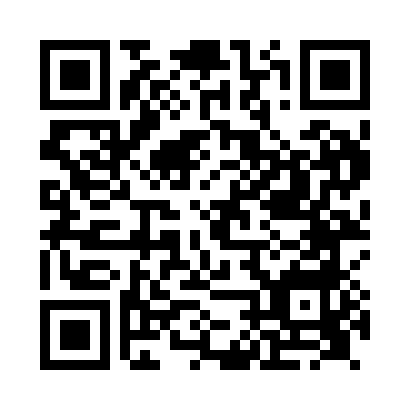 Prayer times for Crayke, North Yorkshire, UKMon 1 Jul 2024 - Wed 31 Jul 2024High Latitude Method: Angle Based RulePrayer Calculation Method: Islamic Society of North AmericaAsar Calculation Method: HanafiPrayer times provided by https://www.salahtimes.comDateDayFajrSunriseDhuhrAsrMaghribIsha1Mon2:524:361:096:519:4011:242Tue2:534:371:096:519:4011:243Wed2:534:381:096:519:3911:244Thu2:544:391:096:509:3911:245Fri2:554:401:096:509:3811:246Sat2:554:411:096:509:3811:237Sun2:564:421:106:509:3711:238Mon2:564:431:106:499:3611:239Tue2:574:441:106:499:3511:2210Wed2:584:451:106:499:3411:2211Thu2:584:471:106:489:3311:2212Fri2:594:481:106:489:3211:2113Sat3:004:491:106:479:3111:2114Sun3:004:501:116:479:3011:2015Mon3:014:521:116:469:2911:2016Tue3:024:531:116:469:2811:1917Wed3:034:551:116:459:2611:1818Thu3:034:561:116:449:2511:1819Fri3:044:571:116:439:2411:1720Sat3:054:591:116:439:2211:1721Sun3:065:001:116:429:2111:1622Mon3:065:021:116:419:2011:1523Tue3:075:031:116:409:1811:1424Wed3:085:051:116:409:1611:1425Thu3:095:071:116:399:1511:1326Fri3:095:081:116:389:1311:1227Sat3:105:101:116:379:1211:1128Sun3:115:121:116:369:1011:1029Mon3:125:131:116:359:0811:0930Tue3:135:151:116:349:0611:0831Wed3:145:171:116:339:0511:08